CURRICULUM VITAEA. Data PribadiNama Lengkap		: FEBRIANSYAHTempat/ Tanggal Lahir	: Padang Ulak Tanding/12-02-1992Jenis Kelamin			: Laki-lakiStatus				: Belum MenikahAgama				: IslamTinggi Badan 			: 165 cmBerat badan			: 60 KgHobi				: Olahraga,Browsing, etcGolongan Darah		: AAlamat Sekarang	 : Jln Depati Djati Komp Perum Griya Indah Kayuara Blok IV no 3. Handphone			: 0899 9920 329E-mail				: febriansyah.indri@gmail.comB. Riwayat PendidikanTK Darma Wanita Padang Ulak Tanding (1997-1998)SDN 1 Padang Ulak Tanding  (1998-2004)SMPN 1 Padang Ulak Tanding (2004-2007)SMAN 1 Lubuklinggau (2007-2010)S1 Fakultas Keguruan Ilmu Pendidikan Jurusan Pendidikan Jasmani dan Kesehatan UNIVERSITAS BENGKULU (2010- 2014)C. Prestasi Akademik dan Non-AkademikJuara 1 Olimpiade MIPA(Matematika) Se-tiga kecamatan PUT,Kotapadang,Sindang kelingi 2005Penerima penghargaan Bupati Rejang Lebong sebagai Nilai terbaik hasil ujian nasional periode tahun 2007 Penerima Program PMW UNIB (Program Mahasiswa Wirausaha) angkatan ke tiga periode 2013 D. Pengalaman OrganisasiWakil ketua Osis SMPN 1 Padang Ulak Tanding Periode Tahun 2005-2006Anggota pramuka SMPN 1 Padang ulak Tanding Tim sepak bola SMAN 1 LLG Tahun 2007-2010Anggota Pramuka SMP 1 Padang Ulak TandingAnggota Himaraga Periode 2011-2012Anggota PB Unib periode 2010-2014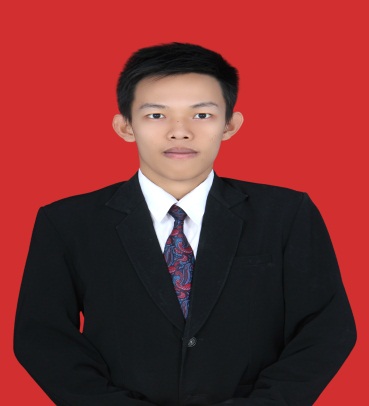 